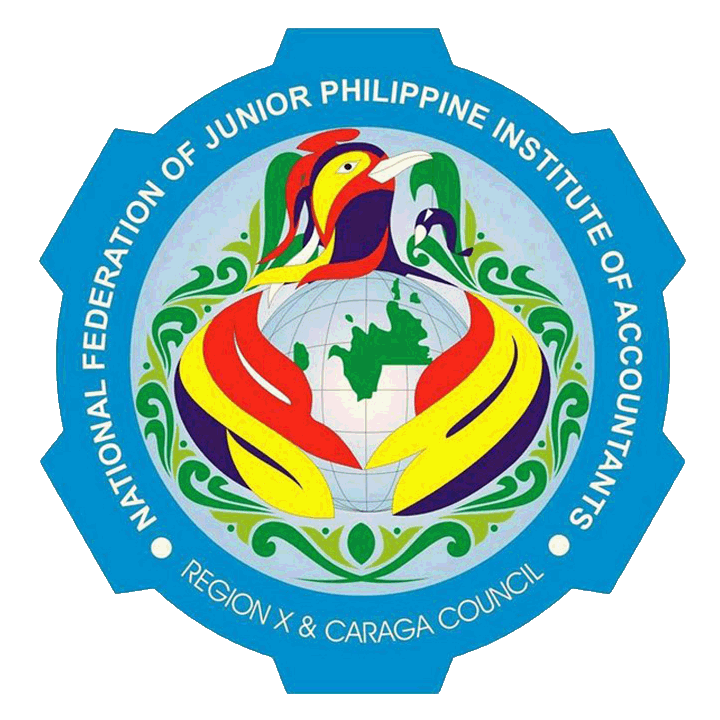 ACHIEVEMENTSACHIEVEMENTSACADEMICACADEMICLEADERSHIPLEADERSHIPIn what particular academic quizbee competition/s will you participate?Please check the box which corresponds to your choice.In what particular academic quizbee competition/s will you participate?Please check the box which corresponds to your choice.          1st President’s Cup3rd Word Wizard: The Battle of the Lexicon GiantsRFJPIA Cup Series          RFJPIA Cup 1          RFJPIA Cup 2          RFJPIA Cup 3PERSONAL PROFILEPERSONAL PROFILENAMESCHOOLREGIONYEAR LEVELAGEHOME ADDRESSCONTACT NO.E-MAIL ADDRESS